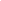 SOUTIEN LA PATTE DE L'ESPOIR (année 2023 )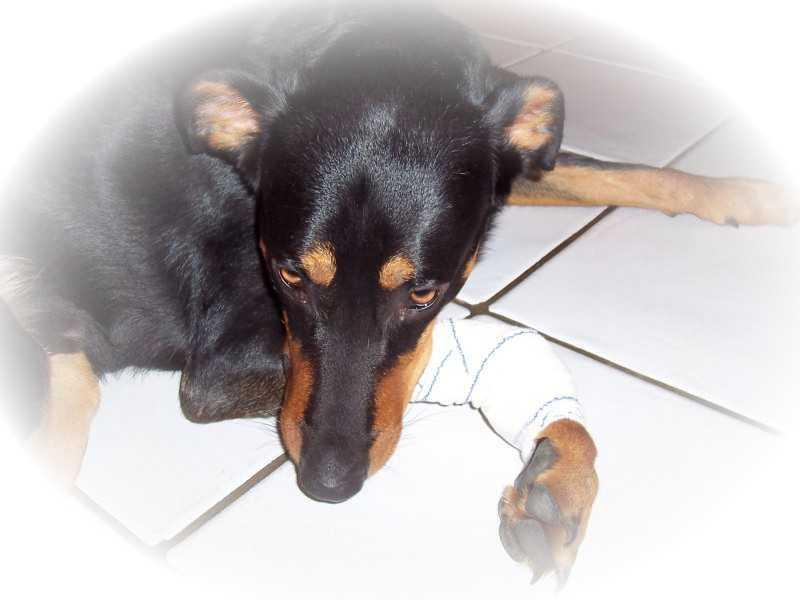 	Nom :…………………………… 	Prénom : ………………………………..	Adresse : …………………………………………………………………………………………………………………………………………………………	Code postal : ……………..	Ville : …………………………….……………	Pays : ……………………	Tél. : ……………………….	Email : ………………………………………………..Je souhaite :Devenir MEMBRE ADHERENT BENEVOLE ACTIF et/ou FAMILLE D’ACCUEIL à l’association, je joins mon règlement de 10 euros pour mon adhésion 2023.Devenir MEMBRE ADHERENT à l’association, je joins mon règlement de 25 euros pour mon adhésion 2023.Devenir MEMBRE ADHERENT BIENFAITEUR à l’association, je joins mon règlement de …...... euros (don libre supérieur à 25 euros) pour mon adhésion 2023.Effectuer un DON à l'association. Je joins un règlement de  ...…... euros.		(  Je souhaite recevoir un reçu fiscal pour mon don)PARRAINER un de vos protégés et verse un don de …......euros par mois (entre 5 et 15 euros par mois pour couvrir les frais de nourriture, litière, soins ...).  Nom de l'animal que je parraine : ............................. pendant ……………………Je verse mon aide sous la forme suivante :❑ Versement espèce 				❑ Chèque bancaire ou postal à l’ordre de La Patte de l’Espoir ❑ Mandat	❑ Virement bancaire  IBAN FR76 1548 9048 5300 0742 8190 158❑ Compte Paypal  lapattedelespoir78@free.fr Date : ……………..J’aimerai m’abonner à la newsletter de la Patte de l’Espoir :Par mail (vous recevrez un mail de confirmation de votre inscription à valider)Ne pas la recevoirDocument et règlement à envoyer à :Association La Patte de l’EspoirChez Mme TEISSEDRE Gwenaelle7 avenue de la Porte Chaumont
75019 Paris
Vous pouvez le mailer si vous réglez par virement, ou Paypal à lapattedelespoir1901@gmail.com « MERCI DE VOTRE SOUTIEN, INDISPENSABLE A NOTRE ACTION »